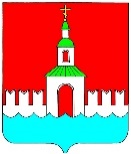 АДМИНИСТРАЦИЯ ЮРЬЕВЕЦКОГО МУНИЦИПАЛЬНОГО РАЙОНА ИВАНОВСКОЙ ОБЛАСТИРАСПОРЯЖЕНИЕ от _05.05.2017 г. № 261             г. Юрьевец           Об утверждении Плана проверок в сфере закупок товаров, работ, услуг для обеспечения муниципальных нужд Юрьевецкого муниципального районана второе полугодие 2017 года	В соответствии со статьей 99 Федерального закона от 05.04.2013 г. № 44-ФЗ «О контрактной системе в сфере закупок товаров, работ, услуг для обеспечения государственных и муниципальных нужд», Порядком исполнения муниципальной функции Администрацией Юрьевецкого муниципального района Ивановской области «Осуществление внутреннего муниципального финансового контроля в муниципальном образовании Юрьевецкий муниципальный район и муниципальном образовании Юрьевецкое городское поселение», утвержденного Постановлением Администрации Юрьевецкого муниципального района Ивановской области от 13.07.2016 № 252, Порядком по организации и осуществлению контроля в сфере закупок товаров, работ, услуг для обеспечения муниципальных нужд и внутреннего муниципального финансового контроля бюджетных и казенных учреждений Юрьевецкого муниципального района, утвержденного Постановлением Администрацией Юрьевецкого муниципального района Ивановской области от 12.03.2014 г. № 127:Утвердить План проведения проверок контрольным органом в сфере закупок товаров, работ, услуг для обеспечения муниципальных нужд Юрьевецкого муниципального района на второе полугодие 2017 года (Приложение 1).Утвердить План проведения проверок органом внутреннего муниципального финансового контроля контроля в сфере закупок товаров, работ, услуг для обеспечения муниципальных нужд  Юрьевецкого муниципального района на второе полугодие 2017 года (Приложение 2).Глава Юрьевецкогомуниципального района					            Ю.И. ТимошенкоПланпроведения проверок контрольным органом в сфере закупок товаров, работ, услуг для обеспечения муниципальных нужд Юрьевецкого муниципального районана второе полугодие 2017 годаКонтролирующий орган:	Администрация Юрьевецкого муниципального района Ивановской областиЦель проверки:Предупреждение и выявление нарушений законодательства Российской Федерации и иных нормативных правовых актов Российской Федерации, Ивановской области и НПА органов местного самоуправления Юрьевецкого муниципального района о контрактной системе.Предмет проверки:	 соблюдение субъектом проверки требований законодательства Российской Федерации и иных нормативных правовых актов Российской Федерации, Ивановской области и НПА органов местного самоуправления Юрьевецкого муниципального района о контрактной системе в сфере закупок товаров, работ, услуг.Основание проведения проверки:Статья 99 Федерального закона от 05.04.2013 г. № 44-ФЗ «О контрактной системе в сфере закупок товаров, работ, услуг для обеспечения государственных и муниципальных нужд»;Постановление администрации Юрьевецкого муниципального района Ивановской области от 12.03.2014 г. № 127 «Об утверждении Порядка по организации и по осуществлению контроля в сфере закупок товаров, работ, услуг для обеспечения муниципальных нужд и внутреннего муниципального финансового контроля бюджетных и казенных учреждений Юрьевецкого муниципального района».Главный специалист, контролер-ревизорадминистрации Юрьевецкого муниципального района                            			         Балаева М.А.Планпроведения проверок органом внутреннего муниципального финансового контроля контроля в сфере закупок товаров, работ, услуг для обеспечения муниципальных нужд Юрьевецкого муниципального районана второе полугодие 2017 годаКонтролирующий орган:	Администрация Юрьевецкого муниципального района Ивановской областиЦель проверки:установление законности составления и исполнения бюджетов бюджетной системы Российской Федерации в отношении расходов, связанных с осуществлением закупок, достоверности учета таких расходов и отчетности в соответствии с Федеральным законом от 05.04.2013 г. № 44-ФЗ «О контрактной системе в сфере закупок товаров, работ, услуг для обеспечения государственных и муниципальных нужд», Бюджетным кодексом Российской Федерации и принимаемыми в соответствии с ними нормативными правовыми актами Российской Федерации, Ивановской области и НПА органов местного самоуправления Юрьевецкого муниципального района.Предмет проверки:	 соблюдение субъектом проверки требований законодательства Российской Федерации и иных нормативных правовых актов Российской Федерации, Ивановской области и НПА органов местного самоуправления Юрьевецкого муниципального района о контрактной системе в сфере закупок товаров, работ, услуг.Основание проведения проверки:Части 8,9 статьи 99 Федерального закона от 05.04.2013 г. № 44-ФЗ «О контрактной системе в сфере закупок товаров, работ, услуг для обеспечения государственных и муниципальных нужд»;Постановление администрации Юрьевецкого муниципального района Ивановской области от 12.03.2014 г. № 127 «Об утверждении Порядка по организации и по осуществлению контроля в сфере закупок товаров, работ, услуг для обеспечения муниципальных нужд и внутреннего муниципального финансового контроля бюджетных и казенных учреждений Юрьевецкого муниципального района».Главный специалист, контролер-ревизор администрации Юрьевецкого муниципального района                          				             Балаева М.А.СОГЛАСОВАНОЗаместитель главы администрации, начальник финансового отдела__________________Е.В. Смыслова«__05__»_мая 2017 г.Приложение 1 к распоряжению       администрации Юрьевецкого                                                                                                 муниципального района                                                                                             Ивановской области № _261_ от ___05.05.2017г.№ п/пНаименование субъекта проверкиИННАдрес местонахождения субъекта проверкиМесяц начала проведения проверки1Муниципальное учреждение"Молодежный центр"3727004902155450, область Ивановская, район Юрьевецкий, город Юрьевец, улица Советская,105аоктябрьСОГЛАСОВАНОЗаместитель главы администрации, начальник финансового отдела__________________Е.В. Смыслова«__05__»_мая 2017 г.Приложение 1 к распоряжению       администрации Юрьевецкого                                                                                                 муниципального района                                                                                             Ивановской области № _261_ от ___05.05.2017г.№ п/пНаименование субъекта проверкиИННАдрес местонахождения субъекта проверкиМесяц начала проведения проверки1муниципальное казённоеобщеобразовательноеучреждение "Обжерихинскаяосновная школа"3727004620155459, область Ивановская, район Юрьевецкий, село Обжериха, улица Реформатского,24сентябрь2муниципальное бюджетноеобщеобразовательноеучреждение "Средняя школа № 2"3727003070155457,область Ивановская, район Юрьевецкий, село Соболево, улица Молодежная, дом 4декабрь